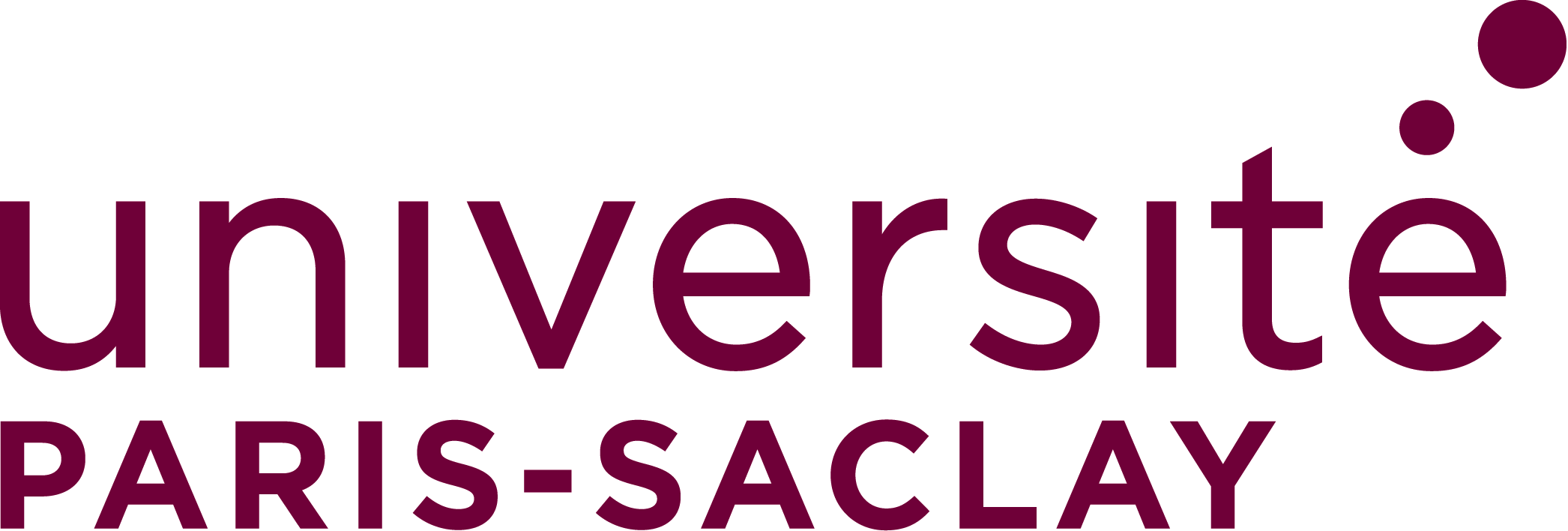 Fiche de souhait de poursuite en M2 pour les candidats au M1 Master Biologie-Santé  Université Paris-SaclayAnnée 2021-2022Cette pièce est obligatoire*NOM PrénomVeuillez indiquer ci-dessous une liste d’au moins 3 M2 que vous souhaiteriez suivre en 2022-2023 après votre M1 Biologie-Santé :Cette pièce, une fois remplie, est à enregistrer sous format pdf, puis à charger dans votre dossier de candidatures, onglet « Pièces justificatives », dans le champ intitulé « Fiche de souhait de poursuite en M2».